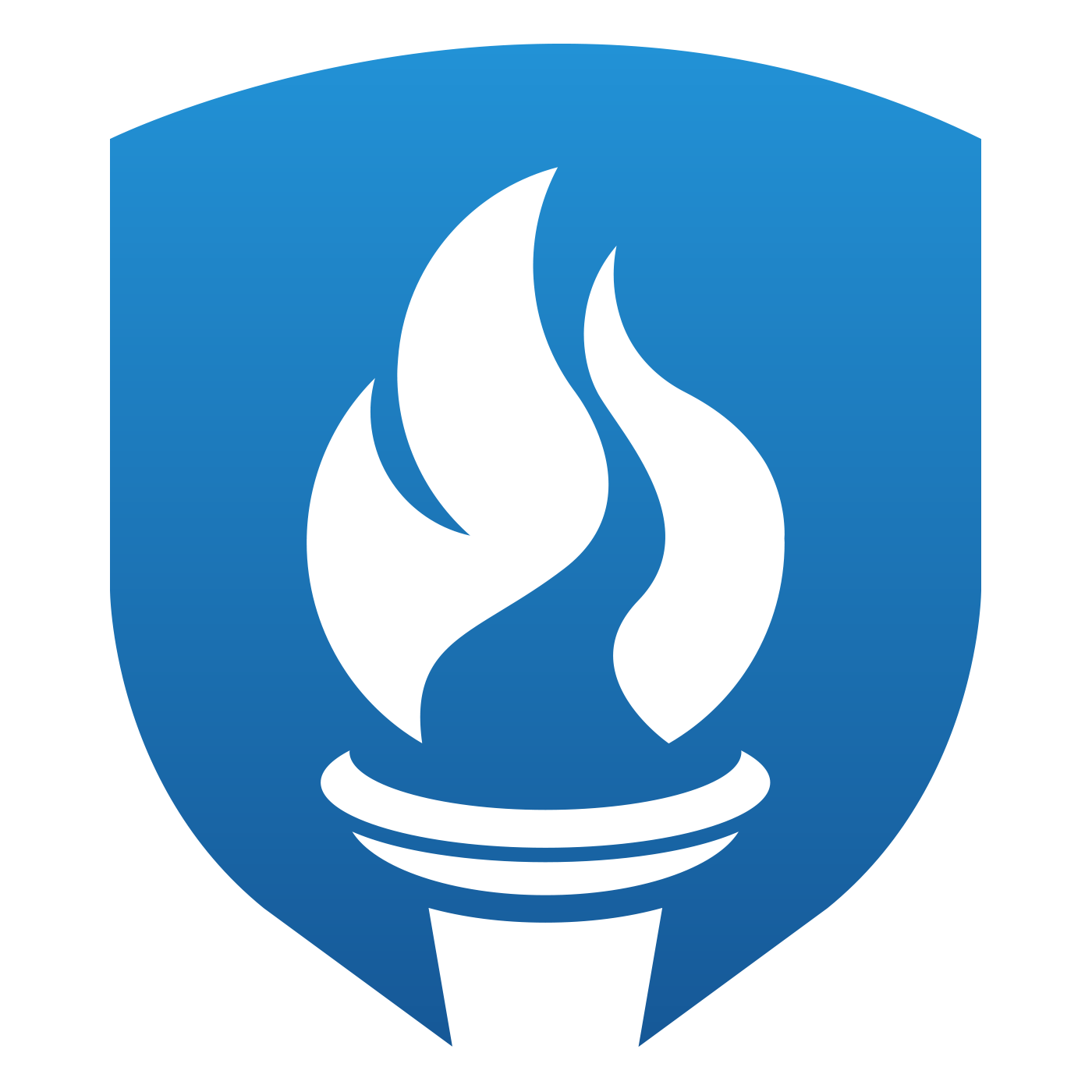 Community Consolidated School District 59Preparing Students to be Successful for LifeNOTICE OF REGULAR COMMITTEE MEETING COMMUNICATION COMMITTEENOTICE IS HEREBY GIVEN THAT The Communication Committee of Community Consolidated School District 59 will convene a meeting to be held virtually at 4:00 p.m. on Wednesday, May 20, 2020. A quorum of the Board of Education may be present during portions or all of the Committee Meeting, but the Board will take no action as a public body during the Committee meeting.DATED this 18th day of May 2020 Elk Grove Village, Illinois. Janice KrinskyPresident, Board of Education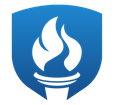 Community Consolidated School District 59Preparing Students to be Successful for LifeCOMMUNICATION COMMITTEE MEETINGMay 20, 20204:00 p.m.PLEASE NOTE: We are holding our CCSD59 committee meetings virtually until further notice. This meeting is being conducted in accordance with the Governor’s Executive Order which allows for school districts to conduct their board of education and public meetings virtually to help ensure the safety of board members, district employees, and the public and help fight the spread of COVID-19. If you would like to participate in this virtual meeting, please contact the committee chair, Ben Grey, at grey.ben@ccsd59.org at least 15 minutes prior to the start of the meeting, and you will be sent the login credentials to join the meeting online. Please feel free to contact Ben Grey if you have any further questions.AGENDA Approval of Minutes from March 11, 20202020-21 Communications Committee Meeting DatesSpring/Summer 2020 NewsletterFall Community Forum2020-21 Focus